ANEXO – VFormulário para Inscrição de Serviços, Programas e ProjetosOrganização da Sociedade Civil________________________________Assinatura Responsável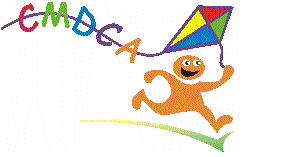 Conselho Municipal dos Direitos da Criança e do AdolescenteTrav. Francisco Leonardo Truda, 40 – 22º andar – Centro - Porto Alegre/RSCEP: 90010-904Fone: 3289.8432  E-mail:gerenciacmdcacomui@portoalegre.rs.gov.brRazão Social (conforme Estatuto):Razão Social (conforme Estatuto):Nº. Registro no CMDCA: Nº. Registro no CMDCA: Endereço da OSC: Rua / Av.:                                                                                                           NºEndereço da OSC: Rua / Av.:                                                                                                           NºBairroCEP:TelefoneE-mail:Coordenador do Serviço, Programa ou Projeto:Coordenador do Serviço, Programa ou Projeto:Identificação dos Serviços, Programas, Projetos inseridos nos Regimes segundo o Art. 90 do ECA:I – Orientação e Apoio Sociofamiliar;II – Apoio Socioeducativo em Meio Aberto;Regime de Orientação e Apoio SOcioFamiliar (  ) Programa de Atendimento, Orientação e Fortalecimento de Vínculos Familiares e Comunitários;(  ) Programa de Atendimento e Acompanhamento às Famílias para superação de situações de ameaça ou violação de direitos;(  ) Serviço de Atendimento Familiar – SAF;(  ) Projeto (Identificar):REGIME DE APOIO SOCIOEDUCATIVO EM MEIO ABERTO(  ) Serviço de Convivência e Fortalecimento de Vínculos – SCFV até 6 anos;(  ) Serviço de Convivência e Fortalecimento de Vínculos- SCFV 06 a 15 anos;  (  ) Serviço de Convivência e Fortalecimento de Vinculo – SCFV – Trabalho Educativo de 15 a 17 anos;(  ) Serviço Especializado Ação Rua;(  ) Serviço de Apoio a Rede de Atendimento – SARA; (  ) Programa Educação Infantil;(  ) Programa Adolescente Aprendiz;(  ) Programa Cidade Escola;(  ) Programa Pro Jovem Adolescente;(  )  Programa de Oportunidade e Direitos POD;(  ) Atendimento Especializado para Pessoas com Deficiência – PCD; Habilitação e Reabilitação;(  ) Projeto (identificar):Identificação dos Serviços, Programas, Projetos inseridos nos Regimes segundo o Art. 90 do ECA:I – Orientação e Apoio Sociofamiliar;II – Apoio Socioeducativo em Meio Aberto;Regime de Orientação e Apoio SOcioFamiliar (  ) Programa de Atendimento, Orientação e Fortalecimento de Vínculos Familiares e Comunitários;(  ) Programa de Atendimento e Acompanhamento às Famílias para superação de situações de ameaça ou violação de direitos;(  ) Serviço de Atendimento Familiar – SAF;(  ) Projeto (Identificar):REGIME DE APOIO SOCIOEDUCATIVO EM MEIO ABERTO(  ) Serviço de Convivência e Fortalecimento de Vínculos – SCFV até 6 anos;(  ) Serviço de Convivência e Fortalecimento de Vínculos- SCFV 06 a 15 anos;  (  ) Serviço de Convivência e Fortalecimento de Vinculo – SCFV – Trabalho Educativo de 15 a 17 anos;(  ) Serviço Especializado Ação Rua;(  ) Serviço de Apoio a Rede de Atendimento – SARA; (  ) Programa Educação Infantil;(  ) Programa Adolescente Aprendiz;(  ) Programa Cidade Escola;(  ) Programa Pro Jovem Adolescente;(  )  Programa de Oportunidade e Direitos POD;(  ) Atendimento Especializado para Pessoas com Deficiência – PCD; Habilitação e Reabilitação;(  ) Projeto (identificar):OSC - Mantenedora deverá fazer a Inscrição de Serviço, Programa e Projeto de cada uma de suas mantidas / executoras